اليوم العلمي الختامي  للشراكة الثلاثية  الحلزونية في مجال الطاقة والبيئة 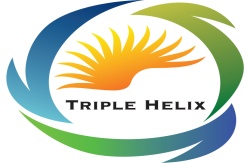 Dec   28, 2016الأربعاء : قاعة الشهيد  بلال عمرو مبنىC  Opening Session Programبرنامج حفل الافتتاح عريف الحفل(د.رمزي القواسمة )  Alshahid Bilal Amro Auditorium "C-Ground floorWednesday  "28/Dec/2016WORKSHOP ProgramPresenter : Prof. Saeid Moslehpour / University of HartfordVedio Conference Room 4th Floor Activity/Speakerالفعالية/المتحدثالفعالية/المتحدثالوقتالوقتRegistrationRegistrationالتسجيلالتسجيل 08:30  - 09:15Holy QuranHoly Quranآيات عطرة من القرآن الكريم.آيات عطرة من القرآن الكريم.09:15 - 09:20      Palestinian National  Anthem Palestinian National  Anthem السلام الوطني الفلسطيني.السلام الوطني الفلسطيني. 09:20- 09:25  Chairman of Board of Trustees, Mr. Amad Said Tamimi Chairman of Board of Trustees, Mr. Amad Said Tamimi كلمة عطوفة رئيس مجلس الأمناء(أ. أحمد سعيد التميمي).كلمة عطوفة رئيس مجلس الأمناء(أ. أحمد سعيد التميمي).09:35 - 09:25 Representative of Environment Quality Authority,Dr.Issa Mousa  Representative of Environment Quality Authority,Dr.Issa Mousa كلمة ممثل  سلطة جودة البيئة .(د.عيسى برادعية)كلمة ممثل  سلطة جودة البيئة .(د.عيسى برادعية) 09:35- 45:09University President,Prof. Imad KhateebUniversity President,Prof. Imad Khateebكلمة سعادة رئيس جامعة بوليتكنك فلسطين(أ.د. عماد الخطيب).كلمة سعادة رئيس جامعة بوليتكنك فلسطين(أ.د. عماد الخطيب).09:55 - 09:45Symposium Chairman  Prof.Sameer Khader Presentation About  Triple Hilex Symposium Chairman  Prof.Sameer Khader Presentation About  Triple Hilex عرض رئيس اليوم العلمي أ.د سمير حنا خضر حول مشروع الشراكة الحلزونية  عرض رئيس اليوم العلمي أ.د سمير حنا خضر حول مشروع الشراكة الحلزونية  09:55  -10:10ActivityActivityTitleTimeTimeRegistrationRegistrationRegistrationRegistration09:00  - 09:30Opening CeremonyOpening CeremonyOpening CeremonyOpening Ceremony10:10 - 09:30Short Video  Electrical Power Engineering ProgramElectrical Power Engineering ProgramElectrical Power Engineering Program10:20 - 10:10Success Stories  Environmental Technology Engineering Program Environmental Technology Engineering Program Environmental Technology Engineering Program10:20 - 10:40                                        Coffee Break                                        Coffee Break                                        Coffee Break                                        Coffee Break10:40- 10:55  Session 1: Chairman/Prof. Abdelkarim DaudSession 1: Chairman/Prof. Abdelkarim DaudSession 1: Chairman/Prof. Abdelkarim DaudSession 1: Chairman/Prof. Abdelkarim DaudKeynote Speech Building and Sustaining a Vibrant Industry-Academia Partnership/ Prof. Tom A. EppesBuilding and Sustaining a Vibrant Industry-Academia Partnership/ Prof. Tom A. EppesBuilding and Sustaining a Vibrant Industry-Academia Partnership/ Prof. Tom A. Eppes10:55 - 11:25Short Video  Environmental Technology Engineering Program  Environmental Technology Engineering Program  Environmental Technology Engineering Program 11:35 - 11:25Keynote Speech  Learning-Playing-Working as Spiral in Societal Evolution: A Serious Game Changer/ Prof. Piet Kommers Learning-Playing-Working as Spiral in Societal Evolution: A Serious Game Changer/ Prof. Piet Kommers Learning-Playing-Working as Spiral in Societal Evolution: A Serious Game Changer/ Prof. Piet Kommers11:35 -12:05 Presentation Success Stories for Electrical Power Engineering ProgramSuccess Stories for Electrical Power Engineering ProgramSuccess Stories for Electrical Power Engineering Program12:05- 12:20Presentation Royal Industrial Trading Co. , About Triple Helix PartnershipRoyal Industrial Trading Co. , About Triple Helix PartnershipRoyal Industrial Trading Co. , About Triple Helix Partnership12:35 - 12:20                                     Coffee Break                                     Coffee Break                                     Coffee Break                                     Coffee Break12:50 - 12:35Session 2: Chairman/Dr. Hassan SawalhaSession 2: Chairman/Dr. Hassan SawalhaSession 2: Chairman/Dr. Hassan SawalhaSession 2: Chairman/Dr. Hassan SawalhaKeynote Speech Fostering Power Electronics Students Engagement Using Problem Based Learning Prof. Akram Abu-AishehFostering Power Electronics Students Engagement Using Problem Based Learning Prof. Akram Abu-AishehFostering Power Electronics Students Engagement Using Problem Based Learning Prof. Akram Abu-Aisheh12:50- 01:20 Keynote Speech Electronic Design Automation for Industry/ Prof.Saeid  Moslehpour.Electronic Design Automation for Industry/ Prof.Saeid  Moslehpour.Electronic Design Automation for Industry/ Prof.Saeid  Moslehpour.01:20 - 01:50PresentationA Jerusalem District Electricity Company About Triple Helix PartnershipA Jerusalem District Electricity Company About Triple Helix PartnershipA Jerusalem District Electricity Company About Triple Helix Partnership2:05 - 01:500PresentationHebron Electric Power Company About Triple Helix Partnership Hebron Electric Power Company About Triple Helix Partnership Hebron Electric Power Company About Triple Helix Partnership 2:20 - 02:050Success Story The Successful cooperation Relationship Between Al-Jebrini Group Companies & Palestine Polytechnic University .The Successful cooperation Relationship Between Al-Jebrini Group Companies & Palestine Polytechnic University .The Successful cooperation Relationship Between Al-Jebrini Group Companies & Palestine Polytechnic University .02:20- 02:35Lunch Break02:35 - 03:1502:35 - 03:15                                        Recommendations & Closing Session                                        Recommendations & Closing Session                                        Recommendations & Closing Session03:15 - 03:4503:15 - 03:45Thursday, 12/27/2016Thursday, 12/27/201609:00  – 9:15Introduction and Welcome Session09:15 - 11:15Intro to PSpiceBuilding a Design for SimulationBias Point AnalysisDC Sweep AnalysisAC Sweep Analysis11:15 - 11:30Coffee Break11:30 - 13:30Analog Simulation with PSpice IntroductionUser InterfaceNetlist the Element LinesBasic Simulation TypesPSpice Probe WindowDC AnalysisTime Domain Analysis (transient analysis)AC AnalysisSemiconductors13:30- 14:15Lunch  Break14:15 - 14:45Panel discussion and “Hands on” Training1- Professor Saeid Moslehpour2- Professor Akram A. Abu-aisheh3- Professor Sameer Hanna Khader